proiectL E G E privind modificarea şi completarea Legii nr. 1549-XVdin 19 decembrie 2002 cu privire la înregistrarea dactiloscopică de stat Parlamentul adoptă prezenta lege organică.Articol unic. Legea nr. 1549-XV 19 decembrie 2002 cu privire la înregistrarea dactiloscopică de stat (Monitorul Oficial, 2003, nr. 14, art. 51) cu modificările ulterioare, se modifică şi se completează,  după cum urmează:	1. În tot cuprinsul Legii, sintagma „informație dactiloscopică” se substituie cu sintagma „date dactiloscopice”, la cazul gramatical corespunzător.	2. La articolul 2, noțiunea termenului „informație dactiloscopică” va avea următorul cuprins:	„date dactiloscopice – imagini de amprente digitale, imagini de amprente digitale latente, imagini de amprente palmare, imagini de amprente palmare latente, precum şi caracteristici codificate ale unor astfel de imagini stocate şi procesate într-o bază de date automatizată.”	3. La articolul 11, alineatul (1), cuvântul „subdiviziunea” se substituie cu cuvântul „subdiviziunile”.	4. La articolul 12, alineatul (2), sintagma „primirea permisului” se substituie cu sintagma „perfectarea permisului”.	5. Articolul 12, alineatul (4) va avea următorul conținut: 	„Suportul material colectat de către unul din organele specificate la alin.(1) al prezentului articol se expediază subdiviziunii specializate centrale a Ministerului Afacerilor Interne, care efectuează, în exclusivitate, evidenţa clasificarea şi păstrarea acesteia, cu excepția suportului material privind persoanele menționate  la art.10 alin. (1) pct.1) lit. c).        6. La articolul 14, alineatul (1), cuvântul „operativă” se substituie cu cuvântul „specială”.	PREȘEDINTELE PARLAMENTULUIGUVERNUL REPUBLICII MOLDOVAH O T Ă R Î R E Cu privire la aprobarea proiectului de lege privind modificarea şi completarea Legii nr. 1549-XV din 19 decembrie 2002 cu privire la înregistrarea dactiloscopică de stat nr. _____din _____________________ 2016ChişinăuGuvernul HOTĂRĂŞTE:Se aprobă şi se prezintă Parlamentului spre examinare proiectului de lege privind modificarea şi completarea Legii nr. 1549-XV din 19 decembrie 2002 cu privire la înregistrarea dactiloscopică de stat.Prim-ministru							PAVEL FILIP	Contrasemnează:Ministrul afacerilor interne					Alexandru JIZDANMinistrul justiţiei							Vladimir CEBOTARI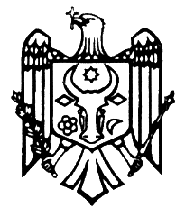 